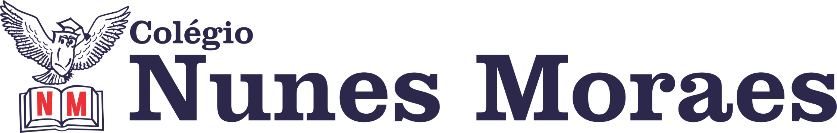 AGENDA DIÁRIA 3° ANO, 17 DE MAIO.1ª AULA : LÍNGUA PORTUGUESA.Capítulo 7: Essas linhas que escrevo... Páginas: 37 a 39.Objeto de conhecimento: Leitura/escuta: E-mail.Aprendizagens essenciais: Ler e compreender, de maneira autônoma, o gênero textual e-mail, identificando suas características estruturais e finalidades comunicativas.Link da videoaula: https://youtu.be/A4nd5-H30cM ROTEIRO DA AULAAtividades propostas: Outro texto, novas ideias p.37 e 38, questões 1 a 6.Atividade de casa: Outro texto, novas ideias p.39, questões 7, 8 e 9. 2ª AULA : MATEMÁTICA.Capítulo 7: Ganhar e perder. Págs.: 49 a 51.Objeto de conhecimento: Procedimentos de cálculo (mental e escrito) com números naturais: adição e subtração. Unidade de milhar.Aprendizagens essenciais: Elaborar e comparar escritas numéricas de até quatro dígitos, observando a posição e a quantidade de algarismos.Link da videoaula: https://youtu.be/NGZ60WAl6z4 ROTEIRO DA AULAAtividades propostas: Aperte o passo p.49, questão 3; Atividade preparatória.Atividade de casa: Aperte o passo p.50 e 51, questões 4 a 9.3ª AULA: HISTÓRIA.Capítulo 7: Vida e trabalho no espaço rural atual. Págs.: 40 e 41.Objetos de conhecimento: Migrações dos espaços rurais para os urbanos e dos espaços urbanos para os rurais.Aprendizagens essenciais: Identificar modos de vida no espaço rural no presente, comparando-os com os do passado.Link da videoaula: https://youtu.be/znuGSJfTizE ROTEIRO DA AULAAtividades propostas: Do campo à cidade e da cidade ao campo p.40; Ler e descobrir p.41.4ª AULA: GEOGRAFIA.Capítulo 7: Vida e aspectos culturais do campo.   Pág.: 118 e 119.Objeto de conhecimento: Vida e aspectos culturais do campo.Aprendizagens essenciais: Identificar marcas de contribuição cultural de grupos de diferentes origens.Link da videoaula: https://youtu.be/Sip0KC1Nn3Y ROTEIRO DA AULAAtividades propostas: O campo está em festa p.122; Explore seus conhecimentos p.123, questões 1, 2, 3 e 4.Boa semana e bons estudos!